KOMISI ETIK PENELITIAN KESEHATAN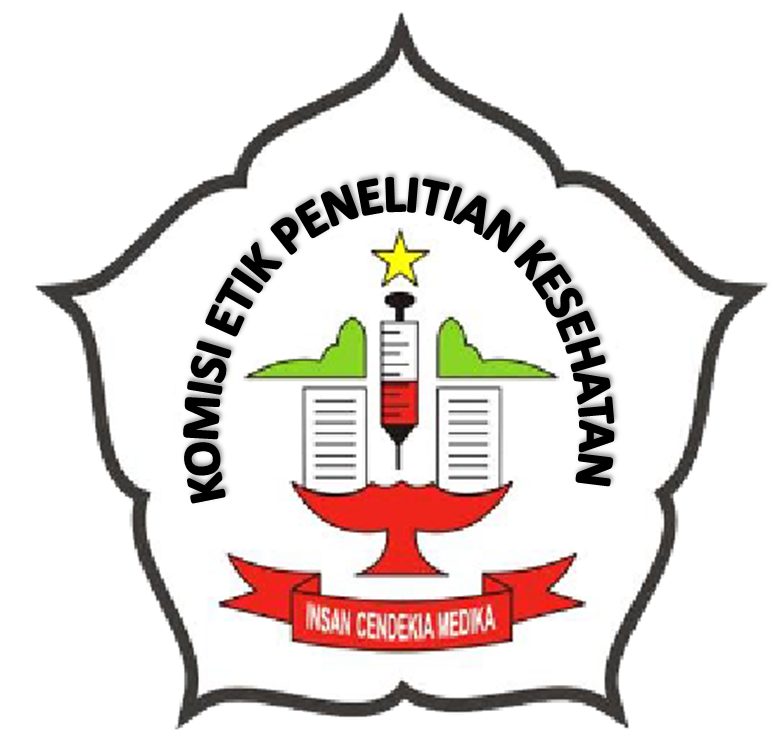 SEKOLAH TINGGI ILMU KESEHATANINSAN CENDEKIA MEDIKA JOMBANGKampus A Jl. Kemuning 57 A Candimulyo JombangTelp. (0321) 8494886, Fax (0321) 8494335Website http://stikesicme-jbg.ac.id / Email :kepkicme@gmail.comPROTOKOL TELAAH ETIK PENELITIAN KESEHATAN(Diisi Oleh Ketua Peneliti)INFORMASI UMUMSKRENING PROTOKOL PENELITIANJombang, ............................................ 2019Ketua Peneliti(_______________________________)1Ketua Pelaksana / Peneliti Utama (Nama dan Gelar)2No. HP 3Institusi Penyelenggara Penelitian4PenelitianBukan KerjasamaKerjasama NasionalKerjasama Internasional, Jumlah Negara Terlibat ......Melibatkan Peneliti Asing5Diisi Apabila Melibatkan Peneliti AsingDiisi Apabila Melibatkan Peneliti Asing5Tempat Penelitian6Waktu Penelitian7Waktu Pengumpulan Data8Apakah protokol ini pernah diajukan ke komisi etik lain?Ya : diterima/ditolakTidakA.GAMBARAN UMUM PENELITIANGAMBARAN UMUM PENELITIANJudul Penelitian Lokasi Penelitian Waktu Pelaksanaan Penelitian Mulai     :Selesai   :Ringkasan Proposal Penelitian (Abstrak) dalam 200-300 kata,  (ditulis dalam bahasa yang mudah difahami oleh “awam” bukan perawat/ dokter/profesi lainnyaB.JUSTIFIKASI PENELITIANJUSTIFIKASI PENELITIANMengapa penelitian perlu dilakukanApa manfaatnya untuk responden dan wilayah tempat penelitianBagaimanakah penerapan prinsip keadilan pada penelitian iniC.ISU ETIK YANG MUNGKIN DIHADAPIISU ETIK YANG MUNGKIN DIHADAPIApa isu etik yang akan dihadapi dalam penelitian ini, dan bagaimana cara menanganinya D.KEASLIAN PENELITIAN DAN PENELITIAN PENDUKUNGKEASLIAN PENELITIAN DAN PENELITIAN PENDUKUNGRingkasan hasil hasil studi / penelitian sebelumnya yang sesuai/ mendukung topik penelitian, baik yang belum dipublikasi yang diketahui para peneliti dan sponsor, dan informasi penelitian yang sudah dipublikasi, termasuk jika ada kajian-kajian pada hewan coba(maksimal 300 kata)E.KONDISI TEMPAT PENELITIANKONDISI TEMPAT PENELITIANUraikan dengan singkat tentang tempat penelitianUraikan ketersediaan fasilitas yang menunjang penelitianUraikan alasan pemilihan tempat penelitianF.DESAIN PENELITIANDESAIN PENELITIANUraikan tujuan penelitianUraikan hipotesa (jika ada)Pertanyaan penelitianVariabel penelitianDesain penelitianUji Klinis / kelompok treatmentYa                TidakBila ya, bagaimanakan penentuan kelompok traetment   random         blinded        lainnya, sebutkanG.SAMPLINGSAMPLINGJumlah samplingCara penentuan sampling secara statistikKriteria partisipan atau subyek dan justifikasiInklusi :EkslusiSampling kelompok rentan: alasan melibatkan anak anak atau orang dewasa yang tidak mampu memberikan persetujuan setelah penjelasan, atau kelompok rentan, serta langkah langkah bagaimana meminimalisir bila terjadi resiko  H.INTERVENSI (JIKA ADA JELASKAN)INTERVENSI (JIKA ADA JELASKAN)Uraikan dan jelaskan intervensi yang dilakukan pada responden  (metode administrasi treatmen, termasuk rute administrasi, dosis, interval dosis, dan masa treatmen produk yang digunakan (investigasi dan komparator)Jelaskan kondisi dan jastifikasi kapan intervensi diteruskan dan dihentikan sesuai standar terapi selama penelitian Apakah ada treatmen/ pengobatan lain yang mungkin diberikan atau diperbolehkan, atau menjadi kontraindikasi, selama penelitianJelaskan apakah ada test klinis atau lab atau test lain yang harus dilakukanI.MONITOR HASIL (BILA ADA INTERVENSI)MONITOR HASIL (BILA ADA INTERVENSI)Kepatuhan responden terhadap treatment/ intervensiJ.PENGHENTIAN PENELITIANPENGHENTIAN PENELITIANAturan atau kriteria kapan subyek bisa diberhentikan dari penelitian K.PELAPORAN REAKSI/ EFEK SAMPING KOMPLIKASI (KEJADIAN YANG TIDAK DIHARAPKAN)PELAPORAN REAKSI/ EFEK SAMPING KOMPLIKASI (KEJADIAN YANG TIDAK DIHARAPKAN)Metode pencatatan dan pelaporan reaksi / efek samping atau reaksi, dan syarat penanganan komplikasiResiko resiko yang diketahui dari reaksi / efek samping termasuk resiko yang terkait dengan masing masing rencana intervensi, dan terkait dengan obat, vaksin, atau terhadap prosedur yang akan diuji cobakan L.PENANGANAN KOMPLIKASIPENANGANAN KOMPLIKASIRencana detil bila ada resiko lebih dari minimal/ luka fisik, membuat rencana detilAdanya asuransiYa                         TidakAdanya fasilitas pengobatan / biaya pengobatan Ya                         TidakKompensasi jika terjadi disabilitas atau kematianYa                         TidakM.MANFAATMANFAATManfaat penelitian secara pribadi bagi subyek dan bagi yang lainnyaManfaat penelitian bagi penduduk, termasuk pengetahuan baru yang kemungkinan dihasilkan oleh penelitianN.JAMINAN KEBERLANJUTAN MANFAATJAMINAN KEBERLANJUTAN MANFAATKemungkinan keberlanjutan akses bila hasil intervensi menghasilkan manfaat yang signifikanModalitas yang tersediaPihak pihak yang akan mendapatkan keberlansungan pengobatan, organisasi yang akan membayarBerapa lamaO.INFORMED CONSENTINFORMED CONSENTCara untuk mendapatkan informed consent dan prosedur untuk responden yang tidak mampu memberikan informed consent secara langsung (anak, lansia)Khusus Ibu Hamil: adanya perencanaan untuk memonitor kesehatan ibu dan kesehatan anak jangka pendek maupun jangka panjangP.WALIWALIAdanya wali yang berhak bila calon subyek tidak bisa memberikan informed consentAdanya orang tua atau wali yang berhak bila anak paham tentang informed consent tapi belum cukup umurQ.INSENTIFDeskripsi bujukan atau insentif pada calon subyek untuk ikut berpartisipasi, seperti uang, hadiah, layanan gratis, atau yang lainnyaRencana dan prosedur, dan orang yang betanggung jawab untuk menginformasikan bahaya atau keuntungan peserta, atau tentang riset lain tentang topik yang sama, yang bisa mempengaruhi keberlansungan keterlibatan subyek dalam penelitianPerencanaan untuk menginformasikan hasil penelitian pada subyek atau partisipanR.PENJAGAAN KERAHASIAAN Uraikan Proses rekrutmen (misalnya lewat iklan), serta langkah langkah untuk menjaga privasi dan kerahasiaan selama rekrutmenLangkah langkah proteksi kerahasiaan data pribadi, dan penghormatan privasi orang, termasuk kehatihatian untuk mencegah bocornya rahasia hasil test genetik pada keluarga kecuali atas izin dari yang bersangkutanInformasi tentang bagaimana kode; bila ada, untuk identitas subyek dibuat, di mana di simpan dan kapan, bagaimana dan oleh siapa bisa dibuka bila terjadi emergensiKemungkinan penggunaan lebih jauh dari data personal atau material biologisS.RENCANA ANALISISRENCANA ANALISISDeskripsikan tentang rencana analisa statistik, termasuk rencana analisa interim bila diperlukan, dan kriteria bila atau dalam kondisi bagaimana akan terjadi penghentian prematur keseluruhan penelitianT.MONITOR KEAMANANRencana rencana untuk memonitor keberlansungan keamanan obat atau intervensi lain yang dilakukan dalam penelitian atau trial, dan, bila diperlukan, pembentukan komite independen untuk data dan safety monitoringU.KONFLIK KEPENTINGANKONFLIK KEPENTINGANJelaskan tentang apakah ada konflik kepentingan dalam penelitian tersebut serta bagaiman Pengaturan untuk mengatasi konflik finansial atau yang lainnya yang bisa mempengaruhi keputusan para peneliti atau personil lainya; menginformasikan pada komite lembaga tentang adanya conflict of interest; komite mengkomunikasikannya ke komite etik dan kemudian mengkomunikasikan pada para peneliti tentang langkah langkah berikutnya yang harus dilakukanV.MANFAAT SOSIALMANFAAT SOSIALUraikan kontribusi yang dilakukan sponsor atau peneliti untuk capacity building dalam komunitas yang akan diteliti; dan uraikan jaminan bahwa tujuan capacity building adalah agar sesuai dengan nilai dan harapan para partisipan dan komunitas pada tempat penelitianProtokol riset atau dokumen yang dikirim ke komite etik harus meliputi deskripsi rencana pelibatan komunitas, dan menunjukkan sumber sumber yang dialokasikan untuk aktivitas aktivitas pelibatan tersebutW.HAK ATAS DATAHAK ATAS DATATerutama bila sponsor adalah industri, kontrak yang menyatakan siapa pemilik hak publiksi hasil riset, dan kewajiban untuk menyiapkan bersama dan diberikan pada para PI draft laporan hasil risetX.PUBLIKASIPUBLIKASIRencana publikasi hasil pada bidang tertentu (seoerti epidemiology, generik, sosiologi) yang bisa beresiko berlawanan dengan kemaslahatan komunitas, masyarakat, keluarga, etnik tertentu, dan meminimalisir resiko kemudharatan kelompok ini dengan selalu mempertahankan kerahasiaan data selama dan setelah penelitian, dan mempublikasi hasil hasil penelitian sedemikian rupa dengan selalu mempertimbangkan martabat dan kemulyaan merekaBila hasil riset negatip, memastikan bahwa hasilnya tersedia melalui publikasi atau dengan melaporkan ke otoritas pencatatan obat obatanY.PENDANAANPENDANAANSumber dan jumlah dana riset; lembaga funding, dan deskripsi komitmen finansial sponsor pada kelembagaan penelitian, pada para peneliti, para subyek riset, dan, bila ada, pada komunitasZ.KOMITMEN ETIK	KOMITMEN ETIK	Pernyataan peneliti utama bahwa prinsip prinsip yang tertuang dalam pedoman ini akan dipatuhiPeneliti menyatakan bahwa penelitian dengan judul.........akan mematuhi prinsip etik yang telah disebutkan dalam protokol ini(Track Record) Riwayat usulan review protokol etik sebelumnya dan hasilnya (isi dengan judul dan tanggal penelitian, dan hasil review Komite Etik. (Apabila peneliti belum pernah mengajukan etik sebelumya tulis belum dilakukan uji etik sebelumnya)